     2019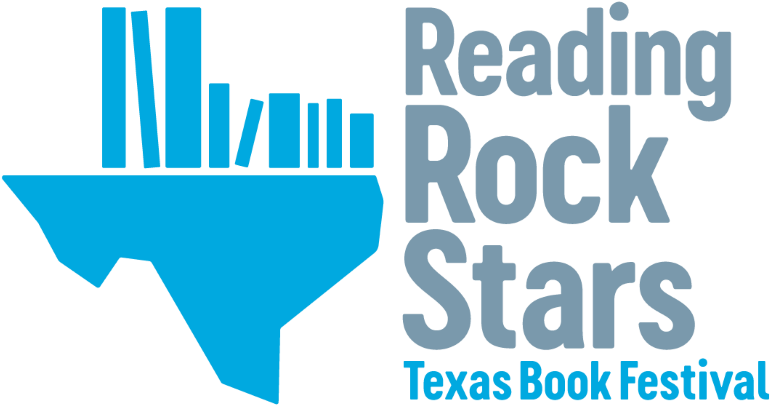        ApplicationReading Rock Stars, the Texas Book Festival’s literacy program, fosters an interest and promotes skills in reading and writing by providing engaging author visits, book activity and lesson guides, and new books for children in Title I schools in Texas. Reading Rock Stars also donates books to each participating school’s library and classroom teachers. The Texas Book Festival is currently accepting applications for the Reading Rock Stars program in Fort Worth for 2019. Applicants must be willing to commit to the provisions set forth in the 2019 School Agreement         (attached). If selected, each school will be asked to sign the agreement and provide detailed enrollment and demographic information to the Texas Book Festival. Applications will be scored on eligibility, need, and completion of application. The application is due: October 12. Please email the completed application to Lea Bogner at Lea@texasbookfestival.org Name of School: School Address: Phone Number:Name and title of person submitting the application: Principal Name:Phone:Email: Librarian Name:Phone:Email:Have you been a Reading Rock Stars Campus before? Yes or No? Have you hosted Reading Rock Stars as a librarian at another campus? Yes or No? Is the Campus served with Title I, Part A funds as a School-wide or Targeted  Assistance Program?  Yes or No? Percentage of students considered low-income:Percentage of students considered at risk: Percentage of dual-language or Limited English Proficiency students:Most recent percentage of students reading at grade level (can be broken down by grade level): Current Enrollment by grade level : Pre K:K:1:2:3:4:5:Here is your opportunity to tell the committee  more about your campus and why you should be our next Reading Rock Stars campus. Please share as much explanatory detail as you see fit. In your estimation, what percentage of your students own age-appropriate books at home? Please provide any explanatory detail.Please describe your school’s library program (when can students visit, how does your library work?)Please answer the following about your school’s libraryHow many books are checked out of the school’s library per month? How many/what percentage of students are checking out books? Is there a limit of how many books can be checked out at a time? Please describe any campus driven and outside reading initiatives/programs you currently have. Please share any school and community statistics, including literacy rates and poverty rates that help the committee understand your school and community. What need would the Reading Rock Stars program fill in your school and community? As a recipient of this program your school will be expected to engage all teaching staff and students in preparation of the Reading Rock Stars day. Please describe how you would prepare the students for the authors’ visits and how you would plan to engage your staff before, during and after the program.                         RRS Program AgreementThe Texas Book Festival (TBF) is pleased to approve your school’s participation in the 2019 Reading Rock Stars (RRS) program. In order to participate in the program, your school must agree to meet the following requirements and submit program feedback and reports at the end of the 2019 program.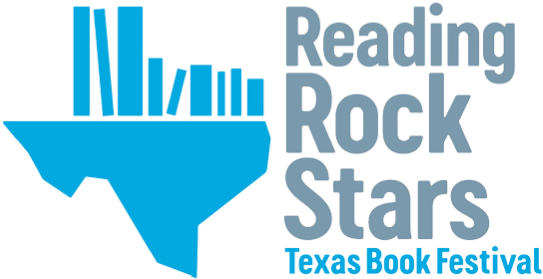 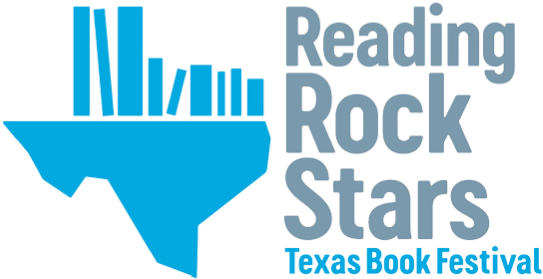 The Texas Book Festival agrees to provide the following:One to four author visits (30-45 minutes each) on a TBF-designated RRS dayOne new book per studentOne RRS banner for promotional purposes to be stored and secured by participating schoolAuthor-signed book plates to be placed in student books prior to author visitAdvance copies of each featured book for teacher preparation to be donated to school’s library after eventGuides for each book Electronic version of the TBF logo and RRS information for promotional purposes Assistance in program preparation, author coordination, and day of help ______________________________________(school) agrees to participate as follows:Provide an appropriate venue and A/V equipment for the author’s visitIdentify one Campus Coordinator to main contact with the TBF throughout the program and follow up   process (preferably the principal or librarian) If there is a change of staff in the middle of the process, 	the school must update the TBF with new contact information in a timely fashionPromote the RRS program, recognize the Texas Book Festival, by completing a minimum of three  	projects as listed on the attached RRS Guide for SchoolsDisplay RRS banner in a prominent location in your school, visible to parents, students, and staff, for a  	minumym of two to three weeks prior to the authors’ visitsPrepare students for the RRS Author visit by using the provided Curriculum Guide and creatively  	incorporating the books into classroom curriculum (see Student Preparation on attached Guide). Prepare faculty and staff by completing the Staff Preparation as listed on the attached GuideEnsure all students and as many teachers as possible are present and there are no scheduled filed trips or professional development sessions. Submit follow-up surveys (to be provided by the TBF) within 4 weeks of the author’s visitSubmit thank you card/drawing to RRS Sponsors (information to be provided by TBF Staff